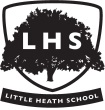 CAREERS INFORMATIONwww.unifrog.org  In keeping with our commitment to provide students with outstanding Information, Advice and Guidance, we have purchased a subscription to the award winning university and apprenticeship choosing tool Unifrog, and all students in Year 10 have access to the tool.  Unifrog aims to make it easy for students to choose the best five university courses and/or apprenticeship vacancies for them.The tool pulls together an unparalleled breath of data from sources such as The Guardian, UCAS, and the Department for Business, Innovation and skills, allows students to compare university courses and apprenticeship vacancies side by side, and also helps students avoid common application mistakes, such as not choosing universities offering a range of entry requirements.Students can access the tool via login details (which they have /will receive) from any computer or smartphone. Parents are encouraged to go through the tool with their child.Heap Online: www.heaponline.co.ukThis resource is intended as an excellent starting point for research into university degree courses available to students depending on their predicted or actual UCAS Tariff points.  It does not claim to offer information on every course available but will help students to narrow down their options before making contact with universities.Students can access this tool by logging onto the site and entering their details followed by an access code JSCOKTIQMorrisby Online Careers Guidance As part of our careers education programme we offer students in Years 11 and above the opportunity to take advantage of the Morrisby Online careers guidance service. This is a career guidance tool that helps students identify potential career paths and make informed decisions about their study options. Participating students take a 75 minute online assessment and questionnaire which measure a variety of elements including aptitudes, career interests, work attitudes, talents and motivations. Once the assessment is complete, students will have access to personally tailored career and education suggestions via a report which is emailed to parents, plus a wealth of careers-related resources, all presented on a dynamic and interactive website. There is a cost involved of £20 per student for this service, which is provided after school. We believe this will be an invaluable tool in researching career pathways and aiding decision making about careers and higher education. Further information about Morrisby Online is available at: www.morrisby.com/parents USEFUL CAREER WEBSITESGeneral Informationwww.adviza.org.uk/who-am-i/youngpersonJob Profileswww.eclips-online.co.uk(login is LitHea5ty)Careers Videoswww.icloud.com/whats-your-subjectVideo of people talking about their job and links to subjectswww.careersbox.co.ukwww.totalprofessions.com/professionfinderQuick Career Quizzeswww.icloud.com/buzzA short quiz which analyses your personality to see which job might suit you best!National Careers Websitewww.nationalcareersservice.direct.gov.ukInformation/advice related to jobsApprenticeshipswww.gov.uk./apply-apprenticeship